Lampiran 1KURIKULUM MATA PELAJARAN UNTUK BAHAN PEMBELAJARAN TEMATIK KELAS DASAR II SEMESTER IDepdiknas, 2006.  Standar Kompetensi dan Kompetensi Dasar Sekolah Dasar Luar Biasa Tunagrahita Ringan (SDLB-C). Jakarta: Badan Standar Nasional Pendidikan (BSNP).Lampiran 2KISI-KISI INSTRUMEN PENELITIANLampiran 3LEMBAR INSTRUMEN KEMAMPUAN MEMBACA MURID TUNAGRAHITA RINGAN KELAS DASAR II DI SLB NEGERI SOMBA OPU KAB. GOWA(Pretest dan Posttest)Satuan Pendidikan 	: SLB Negeri Somba Opu Kabupaten GowaMata Pelajaran	: TematikTema                      : LingkunganMateri penelitian	: MembacaKelas		: Dasar IIKeterangan : Apabila murid tidak mampu membaca suku kata diberi skor 0.Apabila murid mampu membaca suku kata dengan benar diberi skor 1.Lampiran 4DATA HASIL PENELITIAN  Untuk memperoleh nilai hasil belajar maka skor di konversi ke nilai akhir dengan cara sebagai berikut :Nilai akhir 	=  100Lampiran 5Data Pretest Kemampuan Membaca Murid Tunagrahita ringan Kelas Dasar II Di SLB Negri  Sebelum Penggunaan Media Dadu Huruf.Data Postest Kemampuan Membaca Murid Tunagrahita ringan Kelas Dasar II Di SLB C YPPLB 2 Makassar Setelah Penggunaan Media Stick Huruf.Lampiran 6RENCANA PELAKSANAAN PEMBELAJARAN NAMA SEKOLAH 		: SLB NEGERI SOMBA OPU KAB. GOWA SATUAN PENDIDIKAN 	: SDLB-C (TUNAGRAHITA RINGAN)KELAS/SEMESTER 		: II/ ITEMA 			: LINGKUNGANMATA PELAJARAN 	: BAHASA INDONESIAMATEMATIKAILMU PENGETAHUAN ALAMALOKASI WAKTU 		: 2 X 35 MENITPERTEMUAN		: I, II, III, IV, V Dan VISTANDAR KOMPETENSI Bahasa IndonesiaMembaca nyaring suku kata, kata, dan kalimat sederhana.Matematika Mengenal bilangan dan lambang bilangan.Ilmu Pengetahuan AlamMemahami berbagai macam benda dan wujud benda.KOMPETENSI DASARBahasa IndonesiaMembaca nyaring suku kata dan kata.Matematika Membaca lambang bilangan.Ilmu pengetahuan alamMenyebutkan Nama Dan Fungsi Alat-Alat Perlengkapan Sekolah.INDIKATORKognitif  Menyebutkan kata lambang bilangan seperti, satu, tiga dan lima.Membaca suku kata “sa”, “tu”, ”ti”, ”ga”, ”li”, dan ”ma”.Menyebutkan nama benda sekitar seperti, buku, meja, peta, dan sapu.Menghitung jumlah huruf pada kata buku, meja, peta, dan sapu.Membaca suku kata “bu”, “ku”, ”me”, ”ja”, ”le”, ”ma”, ”ri”, ”sa” dan ”pu”.Psikomotor Menunjukkan suku kata “sa”, “tu”, ”ti”, ”ga”, ”li”, dan ”ma”.Menunjukkan suku kata “bu”, “ku”, ”me”, ”ja”, ”le”, ”ma”, ”ri”, ”sa” dan ”pu”.AfektifMengembangkan prilaku berkarakter	  Disiplin, teliti, dan kerja kerasMengembangkan prilaku sosial	  Berkomunikasi, bertanya, dan menjadi pendengar yang baik.TUJUAN PEMBELAJARANKognitif Produk:Tanpa memberikan contoh, murid mampu menyebutkan kata lambang bilangan seperti, satu, tiga dan lima.Tanpa memberikan contoh, murid mampu membaca suku kata “sa”, “tu”, ”ti”, ”ga”, ”li”, dan ”ma”.Tanpa memberikan contoh, murid mampu menyebutkan nama benda sekitar seperti, buku, meja, peta, dan sapu.Tanpa memberikan contoh, murid mampu menghitung jumlah huruf pada kata buku, meja, peta, dan sapu.Tanpa memberikan contoh, murid mampu membaca suku kata “bu”, “ku”, ”me”, ”ja”, ”le”, ”ma”, ”ri”, ”sa” dan ”pu”.Proses:Menirukan, tanya jawab, melakukan tugas-tugas terbimbing, dan mandiri.Psikomotor Melalui media dadu huruf murid dapat menunjukkan suku kata “sa”, “tu”, ”ti”, ”ga”, ”li”, dan ”ma”.Melalui media dadu huruf murid dapat menunjukkan suku kata “bu”, “ku”, ”me”, ”ja”, ”le”, ”me”, ”ri”, ”sa” dan ”pu”.Afektifmengembangkan prilaku berkaraktersiswa dinilai berdasarkan pengamatan terhadap prilaku siswa dalam menunjukkan karakter disiplin, teliti, dan kerja kerasmengembangkan prilaku sosialBerkomunikasi, bertanya, dan menjadi pendengar yang baik.MATERI PEMBELAJARANMembaca suku kata Membaca kata lambang bilanganMengenal benda sekitarMETODE PEMBELAJARANModel	:	Tematik.Metode	:	Tanya jawab, pemberian tugas, demonstrasi dan bermain yang dipadukan dengan media dadu huruf.KEGIATAN PEMBELAJARANKegiatan AwalMempersiapkan alat/media, materi, dan muridBerdoaApersepsiMenyampaikan tema tentang aku dan keluargaku, dan melaksanakan tanya jawab mengenai tema.Menyampaikan tujuan pembelajaran.Kegiatan intiGuru menuliskan tema “l i n g k u n g a n” di papan tulis.Murid menyebutkan huruf-huruf tersebut kemudian guru menuliskan kembali huruf yang dapat di sebut oleh murid.Secara perorangan murid maju ke depan kelas dan menyebutkan kembali huruf tersebut.Guru membantu murid yang masih mengalami kesulitan.Guru kembali menuliskan kata lambang bilangan satu, tiga dan lima dan  memperlihatkan bentuk suku kata dalam kata lambang bilangan tersebut dengan menggunakan dadu huruf, kemudian menjelaskan cara membacanya.Secara perorangan murid di perintahkan untuk menyusun suku kata “sa”, “tu”, ”ti”, ”ga”, ”li”, dan ”ma” dengan menggunakan dadu huruf.Guru membantu murid yang masih mengalami kesulitan.Selanjutnya, murid di perintahkan untuk menyebutkan benda-benda sekitar seperti, buku, meja, peta, dan sapu lalu menginstruksikan kembali untuk menghitung jumlah huruf pada kata buku, meja, peta, dan sapu.Secara perorangan murid di perintahkan untuk menyusun suku kata “bu”, “ku”, ”me”, ”ja”, ”le”, ”ma”, ”ri”, ”sa” dan ”pu” dengan menggunakan dadu huruf.Guru kembali membantu murid yang masih mengalami kesulitan.Tanya jawab tentang pelajaran guru.Memberikan reward kepada murid yang aktif dalam pembelajaran.Kegiatan AkhirGuru dan murid menyimpulkan materi yang telah dipelajariRefleksiBerdoaMenutup pelajaran dengan salamPENILAIAN Teknik Penilaian	: Tindakan/PerbuatanBentuk intrumen 	: PerintahInstrumenSoal Tes;Murid ke depan kelas dan guru mengintruksikan membaca suku kata.Bacalah suku kata berikut ini!Membaca suku kata (sa)Membaca suku kata (tu)Membaca suku kata (ti)Membaca suku kata (ga)Membaca suku kata (li)Membaca suku kata (ma)Membaca suku kata (bu)Membaca suku kata (ku)Membaca suku kata (me)Membaca suku kata (ja)Membaca suku kata (sa)Membaca suku kata (pu)Menyebutkan jumlah huruf pada kata ”peta”Menyebutkan jumlah huruf pada kata ”meja”Menyebutkan benda-benda yang ada di dalam kelas.Keterangan : Apabila murid tidak mampu membaca suku kata diberi skor 0.Apabila murid mampu membaca suku kata dengan benar diberi skor 1.	Makassar,    Januari 2015Menyetujui,Guru Kelas II	PenelitiMursalam, S.Pd., M.M.	T a s b i hNIP. 196608062007012020	   NIM. 084504027Mengetahui,Kepala SLB Negeri Somba Opu Kab. GowaDra. Nuraeni, M. M.NIP. 196312161985112001RENCANA PELAKSANAAN PEMBELAJARAN NAMA SEKOLAH 		: SLB NEGERI SOMBA OPU KAB. GOWA SATUAN PENDIDIKAN 	: SDLB-C (TUNAGRAHITA RINGAN)KELAS/SEMESTER 		: II/ ITEMA 			: LINGKUNGANMATA PELAJARAN 	: BAHASA INDONESIAMATEMATIKAILMU PENGETAHUAN ALAMALOKASI WAKTU 		: 2 X 35 MENITPERTEMUAN		: I, II, III, IV, V Dan VISTANDAR KOMPETENSI Bahasa IndonesiaMembaca nyaring suku kata, kata, dan kalimat sederhana.Matematika Mengenal bilangan dan lambang bilangan.Ilmu Pengetahuan AlamMemahami berbagai macam benda dan wujud benda.KOMPETENSI DASARBahasa IndonesiaMembaca nyaring suku kata dan kata.Matematika Membaca lambang bilangan.Ilmu pengetahuan alamMenyebutkan Nama Dan Fungsi Alat-Alat Perlengkapan Sekolah.INDIKATORKognitif  Menyebutkan kata lambang bilangan seperti, 1, 3 dan 5.Membaca kata “satu”, ”tiga” dan ”lima”.Menyebutkan nama benda sekitar seperti, buku, meja, lemari, dan sapu.Menghitung jumlah huruf pada kata buku, meja, lemari, dan sapu.Membaca kata ”buku”, ”meja”, ”peta”, dan ”sapu”.Menyebutkan nama perlengkapan sekolah seperti, ”topi”, ”baju”, dan ”dasi”.Membaca kata, ”topi”, ”baju”, dan ” dasi”.Psikomotor Menunjukkan kata “satu”, ”tiga” dan ”lima”.Menunjukkan kata ”buku”, ”meja”, ” dasi”, dan ”sapu”.Menunjukkan ”topi”, ”baju”, dan ”peta”.AfektifMengembangkan prilaku berkarakter Disiplin, teliti, dan kerja kerasMengembangkan prilaku sosialBerkomunikasi, bertanya, dan menjadi pendengar yang baik.TUJUAN PEMBELAJARANKognitif Produk:Tanpa memberikan contoh, murid mampu menyebutkan kata lambang bilangan seperti, 1, 3 dan 5.Tanpa memberikan contoh, murid mampu membaca kata “satu”, ”tiga” dan ”lima”.Tanpa memberikan contoh, murid mampu menyebutkan nama benda sekitar seperti, buku, meja, lemari, dan sapu.Tanpa memberikan contoh, murid mampu menghitung jumlah huruf pada kata buku, meja, lemari, dan sapu.Tanpa memberikan contoh, murid mampu membaca kata ”buku”, ”meja”, ” dasi”, dan ”sapu”.Tanpa memberikan contoh, murid mampu menyebutkan nama perlengkapan sekolah seperti, ”topi”, ”baju”, dan ”peta”.Tanpa memberikan contoh, murid mampu, ”topi”, ”baju”, dan ”peta”.Proses:Menirukan, tanya jawab, melakukan tugas-tugas terbimbing, dan mandiri.Psikomotor Melalui media dadu huruf murid dapat menunjukkan kata “satu”, ”tiga” dan ”lima”.Melalui media dadu huruf murid dapat menunjukkan suku kata kata ”buku”, ”meja”, ”peta”, dan ”sapu”.Melalui media dadu huruf murid dapat menunjukkan ”topi”, ”baju”, dan ” dasi”.AfektifMengembangkan prilaku berkarakterSiswa dinilai berdasarkan pengamatan terhadap prilaku siswa dalam menunjukkan karakter disiplin, teliti, dan kerja kerasMengembangkan prilaku sosialBerkomunikasi, bertanya, dan menjadi pendengar yang baik.MATERI PEMBELAJARANMembaca suku kata Membaca kata lambang bilanganMengenal benda sekitarMETODE PEMBELAJARANModel	:	Tematik.Metode	:	Tanya jawab, pemberian tugas, demonstrasi dan bermain yang  dipadukan dengan media dadu huruf.KEGIATAN PEMBELAJARANKegiatan AwalMempersiapkan alat/media, materi, dan muridBerdoaApersepsiMenyampaikan tema tentang aku dan keluargaku, dan melaksanakan tanya jawab mengenai tema.Menyampaikan tujuan pembelajaran.Kegiatan intiGuru menuliskan tema “l i n g k u n g a n” di papan tulis.Murid menyebutkan huruf-huruf tersebut kemudian guru menuliskan kembali huruf yang dapat di sebut oleh murid.Secara perorangan murid maju ke depan kelas dan menyebutkan kembali huruf tersebut.Guru membantu murid yang masih mengalami kesulitan.Guru kembali menuliskan kata lambang bilangan 1, 3 dan 5 dan  memperlihatkan bentuk dalam kata lambang bilangan tersebut dengan menggunakan dadu huruf, kemudian menjelaskan cara membacanya.Secara perorangan murid di perintahkan untuk menyusun suku kata “satu”, ”tiga” dan ”lima” dengan menggunakan dadu huruf.Guru membantu murid yang masih mengalami kesulitan.Selanjutnya, murid di perintahkan untuk menyebutkan benda-benda sekitar seperti, buku, meja, lemari, dan sapu lalu menginstruksikan kembali untuk menghitung jumlah huruf pada kata buku, meja, lemari, dan sapu.Secara perorangan murid di perintahkan untuk menyusun kata ”buku”, ”meja”, ”peta”, dan ”sapu” dengan menggunakan dadu huruf.Guru kembali membantu murid yang masih mengalami kesulitan.Selanjutnya, murid diperintahkan untuk menyebutkan nama perlengkapan sekolah seperti, ”topi”, ”baju”, dan ”dasi”. Kemudian kembali diperintahkan untuk menyusun kata ”topi”, ”baju”, dan ” peta” dengan menggunakan dadu huruf.Tanya jawab tentang pelajaran guru.Memberikan reward kepada murid yang aktif dalam pembelajaran.Kegiatan AkhirGuru dan murid menyimpulkan materi yang telah dipelajariRefleksiBerdoaMenutup pelajaran dengan salamPENILAIAN Teknik Penilaian	: Tindakan/PerbuatanBentuk intrumen 	: PerintahInstrumenSoal Tes;Murid ke depan kelas dan guru mengintruksikan membaca suku kata.Bacalah suku kata berikut ini!Membaca suku kata (sa)Membaca suku kata (tu)Membaca suku kata (ti)Membaca suku kata (ga)Membaca suku kata (li)Membaca suku kata (ma)Membaca suku kata (bu)Membaca suku kata (ku)Membaca suku kata (me)Membaca suku kata (ja)Keterangan : Apabila murid tidak mampu membaca suku kata diberi skor 0.Apabila murid mampu membaca suku kata dengan benar diberi skor 1	Makassar,    Januari 2015Menyetujui,Guru Kelas II	PenelitiMursalam, S.Pd MM	T a s b i hNIP.196608062007012020	   NIM. 084504027Mengetahui,Kepala SLB Negeri Somba Opu Kab. GowaDra. Nuraeni, M. MNIP. 1963 1216 198511 2 001Lampiran 7Format Penilaian Tes Kemampuan Membaca Permulaan Melalui Media Dadu HurufJUDUL	:	PENINGKATAN KEMAMPUAN MEMBACA PERMULAAN MELALUI MEDIA DADU HURUF PADA MURID TUNAGRAHITA RINGAN KELAS DASAR II DI SLB NEGERI SOMBA OPU KABABUPATEN GOWA.Mohon Bapak/Ibu dosen atas kesediaan waktunya dalam memberikan bantuan:Untuk memberi penilaian objektif instrumen kami, dengan cara menceklis sesuai atau tidak sesuai pada kolom/lajur yang dinilai.Atas bantuan Bapak/Ibu dalam memberikan penilaian, saya menyampaikan banyak terima kasihPetunjukDimohon memberikan penilaian dengan memberi tanda cek () pada kolom sesuai dengan aspek yang dinilai. Format PenilaianKeterangan : Apabila murid tidak mampu membaca suku kata diberi skor 0.Apabila murid mampu membaca suku kata dengan benar diberi skor 1.	Validator I	Dra. Hj. St. Kasmawati, M. Si.	NIP. 196312221987032001Format Penilaian Tes Kemampuan Membaca Permulaan Melalui Media Dadu HurufJUDUL	:	PENINGKATAN KEMAMPUAN MEMBACA PERMULAAN MELALUI MEDIA DADU HURUF PADA MURID TUNAGRAHITA RINGAN KELAS DASAR II DI SLB NEGERI SOMBA OPU KABABUPATEN GOWA.Mohon Bapak/Ibu dosen atas kesediaan waktunya dalam memberikan bantuan:Untuk memberi penilaian objektif instrumen kami, dengan cara menceklis sesuai atau tidak sesuai pada kolom/lajur yang dinilai.Atas bantuan Bapak/Ibu dalam memberikan penilaian, saya menyampaikan banyak terima kasihPetunjukDimohon memberikan penilaian dengan memberi tanda cek () pada kolom sesuai dengan aspek yang dinilai. Format PenilaianKeterangan : Apabila murid tidak mampu membaca suku kata diberi skor 0.Apabila murid mampu membaca suku kata dengan benar diberi skor 1.	Validator II	Drs. Mufa’adi, M. Si.	NIP. 195612241985031005Format Penilaian Tes Kemampuan Membaca Permulaan Melalui Media Dadu HurufJUDUL	:	PENINGKATAN KEMAMPUAN MEMBACA PERMULAAN MELALUI MEDIA DADU HURUF PADA MURID TUNAGRAHITA RINGAN KELAS DASAR II DI SLB NEGERI SOMBA OPU KABABUPATEN GOWA.Mohon Bapak/Ibu dosen atas kesediaan waktunya dalam memberikan bantuan:Untuk memberi penilaian objektif instrumen kami, dengan cara menceklis sesuai atau tidak sesuai pada kolom/lajur yang dinilai.Atas bantuan Bapak/Ibu dalam memberikan penilaian, saya menyampaikan banyak terima kasihPetunjukDimohon memberikan penilaian dengan memberi tanda cek () pada kolom sesuai dengan aspek yang dinilai. Format PenilaianKeterangan : Apabila murid tidak mampu membaca suku kata diberi skor 0.Apabila murid mampu membaca suku kata dengan benar diberi skor 1.	Validator III	Drs. Andi Budiman, M. Kes.	NIP. 195705081986031002JUDUL	:	PENINGKATAN KEMAMPUAN MEMBACA PERMULAAN MELALUI MEDIA DADU HURUF PADA MURID TUNAGRAHITA RINGAN KELAS DASAR II DI SLB NEGERI SOMBA OPU KABUPATEN GOWA.Reliabilitas dan Validitas InstrumenKeterangan:n   = 25        = 150             k   = 3          = 150             =  900150      = 300 = +=					(Sumber : Azwar S 1997 : 107) = varians antara subyek yang dikenai rating= varians eror, yaitu varians interaksi subjek (s) dan (r) =  = = 24.61Reliabilitasi rata-rata rating dari ketiga rater tersebut adalah=  = (24.61 – 3.07)/ 12.41  = 0. 875Berdasarkan hasil perhitungan reabilitas rata-rata rating di atas maka dapat disimpulkan bahwa validasi penggunaan dadu huruf dalam meningkatkan kemampuan membaca pada murid tunagrahita ringan kelas dasar II di SLB Negeri Somba Opu Kab. Gowa dikategorikan sudah memenuhi syarat dalam keadaan valid dan reabel diujikan berdasarkan dengan hasil dari ketiga rater yang didapatkan adalah 0. 875.Lampiran 8DOKUMENTASI FOTO PENELITI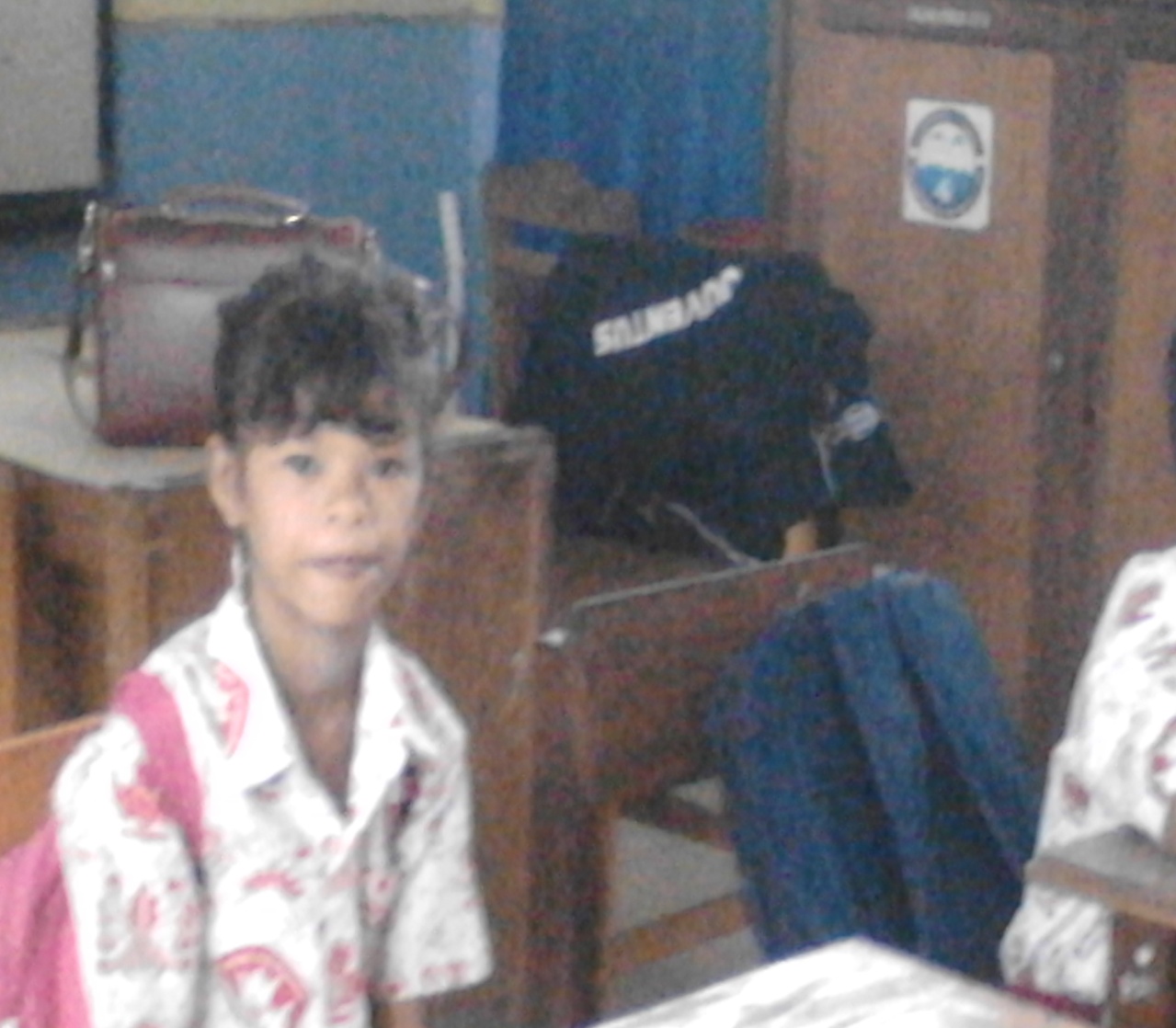                                   	Murid  Bersiap Memulai Pembelajaran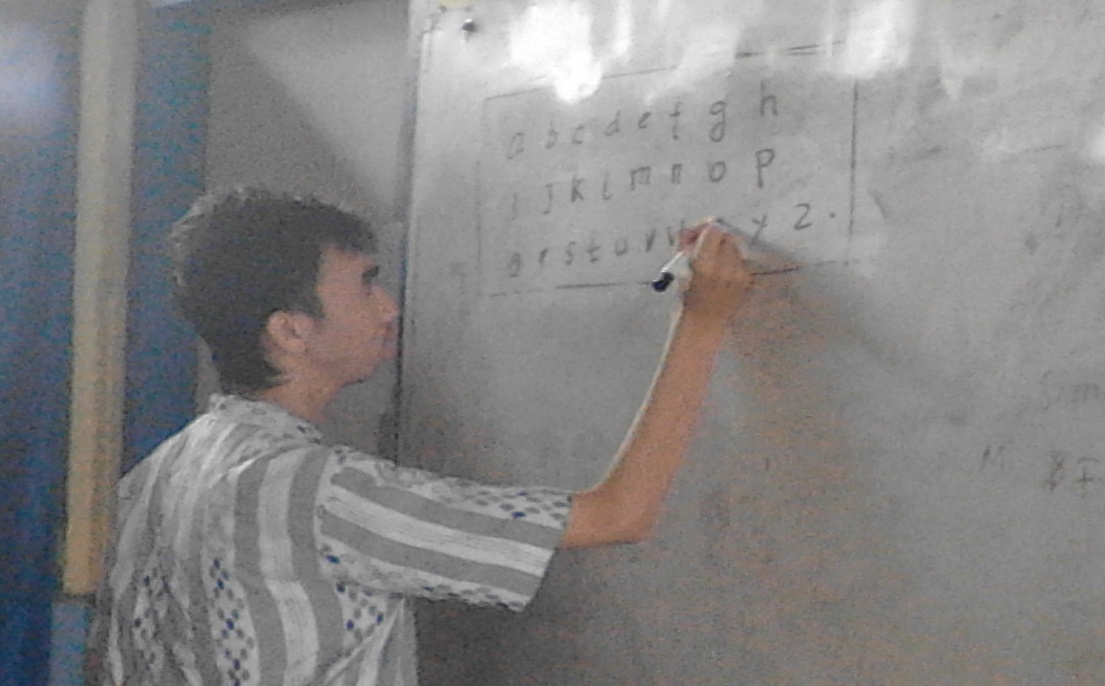       Memperkenalkan  Huruf Abjad  Sebelum  Menggunakan Dada Huruf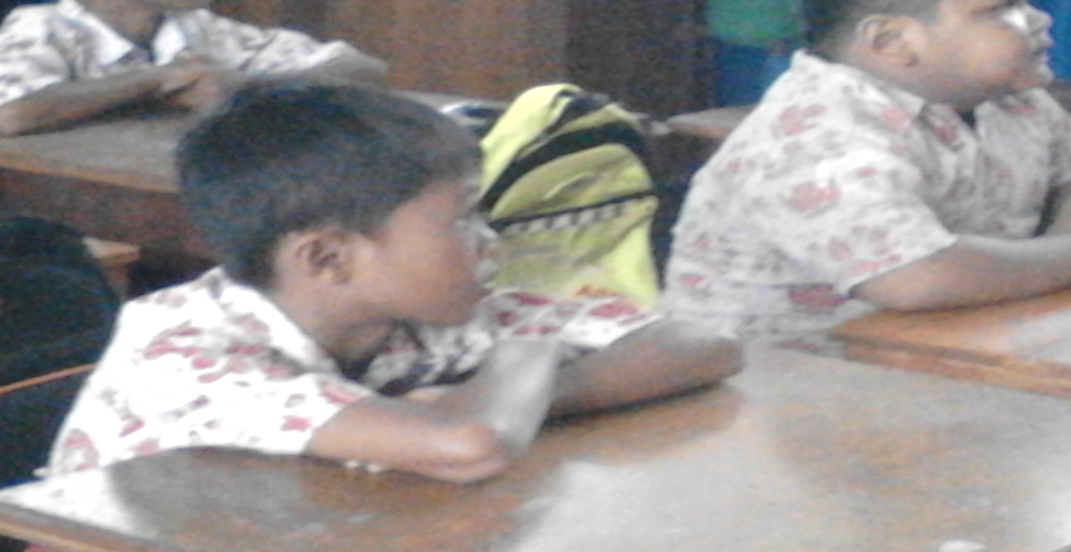 Proses Belajar Sebelum Menggunakan Dadu Huruf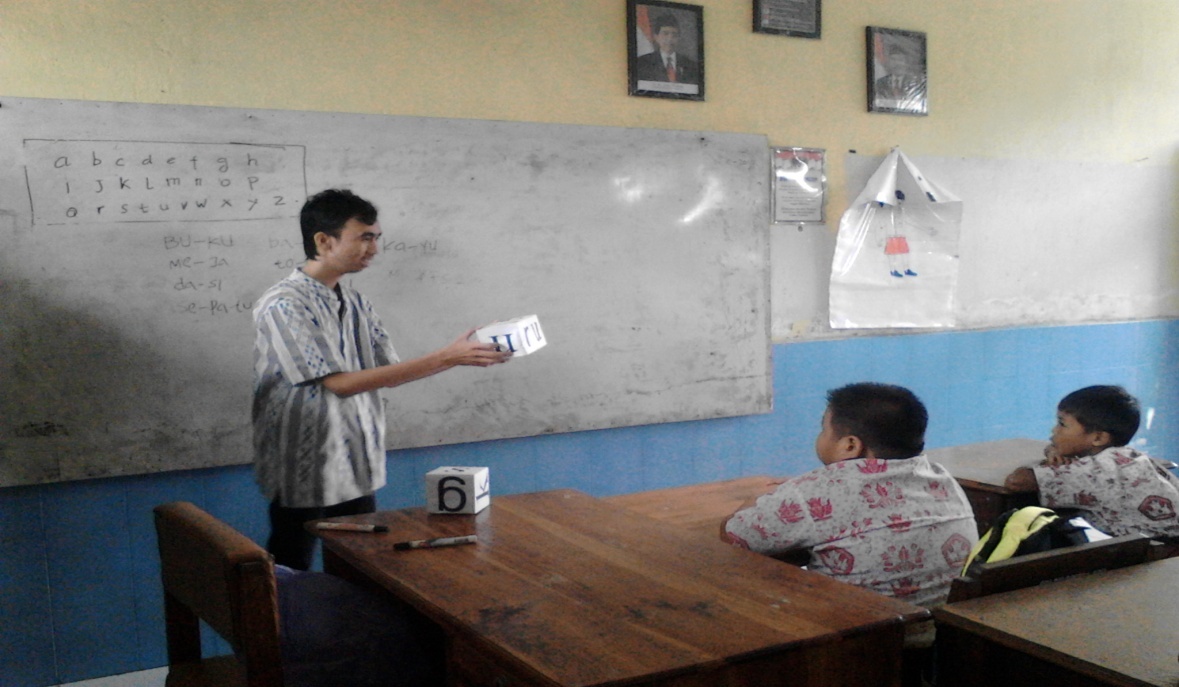 	Proses Pembelajaran Saat Penggunaan Dadu HurufStandar KompetensiKompetensi DasarBahasa Indonesia :MembacaMembaca nyaring suku kata, kata, dan kalimat sederhanaMembaca nyaring suku kata dan kataMatematika :Bilangan Mengenal bilangan dan lambang bilanganMembilang banyak benda sampai 10IPA:Benda dan sifatnyaMemahami berbagai macam benda dan wujud bendaMenyebutkan berbagai benda yang ada di sekitarnyaKompetensi DasarIndikatorJenis TesNo. ItemJumlah ItemMembaca:Membaca nyaring suku kata dan kataMembaca Suku KataMembaca KataTes PerbuatanTes Perbuatan1-151-101510JumlahJumlahJumlahJumlah25No.Item SoalSkorSkorNo.Item Soal011.Membaca Suku Kata ”sa”2.Membaca Suku Kata ”tu”3.Membaca Suku Kata ”ti”4.Membaca Suku Kata ”ga”5.Membaca Suku Kata ”li”6.Membaca Suku Kata ”ma”7.Membaca Suku Kata ”bu”8.Membaca Suku Kata ”ku”9.Membaca Suku Kata ”me”10.Membaca Suku Kata ”ja”11.Membaca Suku Kata ”le”12.Membaca Suku Kata ”ma”13.Membaca Suku Kata ”ri”14.Membaca Suku Kata ”sa”15Membaca Suku Kata ”pu”No.Item SoalSkorSkorNo.Item Soal011.Membaca Kata ”satu”2.Membaca Kata ”tiga”3.Membaca Kata ”lima”4.Membaca Kata ”buku”5.Membaca Kata ”meja”6.Membaca Kata ”peta”7.Membaca Kata ”sapu”8.Membaca Kata ”topi”9.Membaca Kata ”baju”10.Membaca Kata ”dasi”No. ItemInisial MuridInisial MuridInisial MuridInisial MuridInisial MuridInisial MuridNo. ItemTTDSDSGGNo. ItemSebelumSetelahSebelumSetelahSebelumSetelah11101012111111301111140101005111110610010171101008011111910010010011111110100011210001113000101140100011501111110111012110111311110141111115111111600000070101118010100901111110100100SkorAkhir121911211220Inisial MuridAspekAspekTotal SkorHasil Konversi KenilaiInisial MuridMembacaSuku KataMembacaKataTotal SkorHasil Konversi KenilaiT751248DS651144G751248Inisial MuridAspekAspekTotal SkorHasil Konversi KenilaiInisial MuridMembacaSuku KataMembacaKataTotal SkorHasil Konversi KenilaiT1181976DS1292184G1372080No.Item SoalKriteriaKriteriaNo.Item SoalSesuaiTidakSesuai1.Membaca Suku Kata ”sa”2.Membaca Suku Kata ”tu”3.Membaca Suku Kata ”ti”4.Membaca Suku Kata ”ga”5.Membaca Suku Kata ”li”6.Membaca Suku Kata ”ma”7.Membaca Suku Kata ”bu”8.Membaca Suku Kata ”ku”9.Membaca Suku Kata ”me”10.Membaca Suku Kata ”ja”11.Membaca Suku Kata ”le”12.Membaca Suku Kata ”ma”13.Membaca Suku Kata ”ri”14.Membaca Suku Kata ”sa”15Membaca Suku Kata ”pu”No.Item SoalKriteriaKriteriaNo.Item SoalSesuaiTidak Sesuai1.Membaca Kata ”satu”2.Membaca Kata ”tiga”3.Membaca Kata ”lima”4.Membaca Kata ”buku”5.Membaca Kata ”meja”6.Membaca Kata ”peta”7.Membaca Kata ”sapu”8.Membaca Kata ”topi”9.Membaca Kata ”baju”10.Membaca Kata ” dasi”No.Item SoalKriteriaKriteriaNo.Item SoalSesuaiTidakSesuai1.Membaca Suku Kata ”sa”2.Membaca Suku Kata ”tu”3.Membaca Suku Kata ”ti”4.Membaca Suku Kata ”ga”5.Membaca Suku Kata ”li”6.Membaca Suku Kata ”ma”7.Membaca Suku Kata ”bu”8.Membaca Suku Kata ”ku”9.Membaca Suku Kata ”me”10.Membaca Suku Kata ”ja”11.Membaca Suku Kata ”le”12.Membaca Suku Kata ”ma”13.Membaca Suku Kata ”ri”14.Membaca Suku Kata ”sa”15Membaca Suku Kata ”pu”No.Item SoalKriteriaKriteriaNo.Item SoalSesuaiTidak Sesuai1.Membaca Kata ”satu”2.Membaca Kata ”tiga”3.Membaca Kata ”lima”4.Membaca Kata ”buku”5.Membaca Kata ”meja”6.Membaca Kata ”peta”7.Membaca Kata ”sapu”8.Membaca Kata ”topi”9.Membaca Kata ”baju”10.Membaca Kata ” dasi”No.Item SoalKriteriaKriteriaNo.Item SoalSesuaiTidakSesuai1.Membaca Suku Kata ”sa”2.Membaca Suku Kata ”tu”3.Membaca Suku Kata ”ti”4.Membaca Suku Kata ”ga”5.Membaca Suku Kata ”li”6.Membaca Suku Kata ”ma”7.Membaca Suku Kata ”bu”8.Membaca Suku Kata ”ku”9.Membaca Suku Kata ”me”10.Membaca Suku Kata ”ja”11.Membaca Suku Kata ”le”12.Membaca Suku Kata ”ma”13.Membaca Suku Kata ”ri”14.Membaca Suku Kata ”sa”15Membaca Suku Kata ”pu”No.Item SoalKriteriaKriteriaNo.Item SoalSesuaiTidak Sesuai1.Membaca Kata ”satu”2.Membaca Kata ”tiga”3.Membaca Kata ”lima”4.Membaca Kata ”buku”5.Membaca Kata ”meja”6.Membaca Kata ”peta”7.Membaca Kata ”sapu”8.Membaca Kata ”topi”9.Membaca Kata ”baju”10.Membaca Kata ”dasi”ITEMRATERRATERRATERTT2ITEMIIIIIITT212226362222636322263642226365222636622263672226368222636922263610222636112226361222263613222636142226361522263616222636172226361822263619222636202226362122263622222636232226362422263625222636R505050∑R = ∑T = ∑i = 150∑R = ∑T = ∑i = 150R2250025002500∑R2 =7500∑R2 =7500n = 25    k = 3n = 25    k = 3n = 25    k = 3n = 25    k = 3∑T2 = 900∑T2 = 900n = 25    k = 3n = 25    k = 3n = 25    k = 3n = 25    k = 3 = 300 = 300